KLASA: 361-01/22-01/02URBROJ: 2140-23-1-23-___Mihovljan, 14. ožujka 2023.Na temelju odredbe članka 67. Stavak 1 Zakona o komunalnom gospodarstvu („Narodne novine“ broj 68/18 i 110/18, 32/20), članka 30. Zakona o vodama („Narodne Novine“ br. 66/19, 84/21) i članka 39. Statuta Općine Mihovljan („Službeni glasnik Krapinsko-zagorske županije“ br. 5/13, 11/18, 8/20, 8/21), Općinsko vijeće Općine Mihovljan na svojoj ___. sjednici održanoj dana ___. ožujka 2023. godine, donijelo je PROGRAM GRAĐENJA OBJEKATA KOMUNALNE INFRASTRUKTURE UZ I. IZMJENE I DOPUNE PRORAČUNA U 2023. GODINIČlanak 1.	Ovim Programom određuje se građenje komunalne infrastrukture na području Općine Mihovljan za 2023. godinu, a istim se određuju:građevine komunalne infrastrukture koje će se graditi radi uređenja neuređenih dijelova građevinskog područjagrađevine komunalne infrastrukture koje će se graditi u uređenim dijelovima građevinskog područja građevine koje će se graditi izvan građevinskog područja postojeće građevine komunalne infrastrukture koje će se rekonstruirati i način rekonstrukcijegrađevine komunalne infrastrukture koje će se uklanjatiProgram se odnosi na građenje objekata i uređaja komunalne infrastrukture i to na:nerazvrstane cestejavne površine (javne prometne površine na kojima nije dopušten promet motornih vozila, javna parkirališta, javne garaže, javne zelene površine)građevine i uređaje javne namjenejavnu rasvjetugroblja i krematorije na grobljimagrađevine namijenjene obavljanju javnog prijevoza Članak 2.	Program građenja komunalne infrastrukture sadrži procjenu troškova nastalih za rješavanje imovinskopravnih odnosa, projektiranja, građenja, provedbe stručnog nadzora građenja i provedbe vođenja projekata građenja komunalne infrastrukture s naznakom izvora njihova financiranja.Članak 3.Ovim Programom nisu predviđene građevine komunalne infrastrukture koje će se graditi izvan građevinskog područja, niti ima građevina predviđenih za uklanjanje. Također nije predviđeno građenje građevina za gospodarenje komunalnim otpadom.Građevine koje će se graditi radi uređenja neuređenih dijelova građevinskog područja, građevinekoje će se graditi u uređenim dijelovima građevinskog područja  i građevine koje će se rekonstruirati daju se u nastavku:Članak 4.	Sredstva potrebna za realizaciju Programa građenja komunalne infrastrukture osigurat će se iz općih poreznih prihoda, kapitalne potpora iz LAG-a, kapitalne potpore iz ŽUC-a KZŽ, prihoda od kapitalnih potpora resornih Ministarstva,  Fondova EU i kreditnog zaduženja sukladno Tabeli u nastavku.Članak 5.Svi radovi na objektima i uređajima komunalne infrastrukture izvoditi će se prema prioritetima koje utvrdi Općinski načelnik.Članak 6.Ovaj Program će se objaviti u Službenom glasniku Krapinsko-zagorske županije,  a njegovim donošenjem prestaje važiti Program održavanja komunalne infrastrukture  objavljen u Službenom glasniku Krapinsko-zagorske županije broj 63B/22. Predsjednik Općinskog vijeća					   		                     mr. Silvestar Vučković dr.vet.med.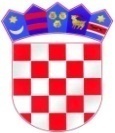 REPUBLIKA HRVATSKAKRAPINSKO - ZAGORSKA ŽUPANIJAOPĆINA MIHOVLJANOPĆINSKO VIJEĆEPRIJEDLOG1. Građevine komunalne infrastrukture koje će se graditi u uređenim dijelova građevinskog područja1. Građevine komunalne infrastrukture koje će se graditi u uređenim dijelova građevinskog područja1. Građevine komunalne infrastrukture koje će se graditi u uređenim dijelova građevinskog područja1. Građevine komunalne infrastrukture koje će se graditi u uređenim dijelova građevinskog područja1. Građevine komunalne infrastrukture koje će se graditi u uređenim dijelova građevinskog područjar.br.OpisOpisIzvorni plan
 (EUR)I. izmjene i dopune (EUR)Izvori financiranjaPozicija1.1.JAVNA RASVJETAJAVNA RASVJETAJAVNA RASVJETAJAVNA RASVJETAJAVNA RASVJETAJAVNA RASVJETAa)Javna rasvjetaJavna rasvjeta19.908,4219.908,42Proračun Općine= 19.908,42EUR4214.71Nabava lampi = 14.908,42 EURPostava lampi = 5.000,00 EUR Nabava lampi = 14.908,42 EURPostava lampi = 5.000,00 EUR 19.908,4219.908,42Proračun Općine= 19.908,42EUR4214.711.2.NERAZVRSTANE CESTENERAZVRSTANE CESTENERAZVRSTANE CESTENERAZVRSTANE CESTENERAZVRSTANE CESTENERAZVRSTANE CESTEa)Održavanje postojećih nerazvrstanih cesta na pod. MihovljanaOdržavanje postojećih nerazvrstanih cesta na pod. Mihovljana99.542,1199.542,11MRFFEU=49.771,05EUR(52-prihodi i primici iz drž.pr.)Proračun Općine=49.771,05EUR4213.10Troškovnik = 700,00 EURIzvođenje radova = 95.842,11 EURNadzor = 3.000,00 EURTroškovnik = 700,00 EURIzvođenje radova = 95.842,11 EURNadzor = 3.000,00 EUR99.542,1199.542,11MRFFEU=49.771,05EUR(52-prihodi i primici iz drž.pr.)Proračun Općine=49.771,05EUR4213.10b)Asfaltiranje ceste Mihovljan-Večkovići-Kovačići (ishođena građevinska dozvola)Asfaltiranje ceste Mihovljan-Večkovići-Kovačići (ishođena građevinska dozvola)1.327.228,081.327.228,08EU primici=500.000,00 EURKredit=800.000,00 EUR  (81 – Primici od zaduživanja)Proračun Općine=27.228,08EUR 4213.11Izvođenje radova = 1.280.228,08 EURKonzultantske usluge = 1.400,00 EURNadzor = 33.000,00 EURIzvođenje radova = 1.280.228,08 EURKonzultantske usluge = 1.400,00 EURNadzor = 33.000,00 EUR1.327.228,081.327.228,08EU primici=500.000,00 EURKredit=800.000,00 EUR  (81 – Primici od zaduživanja)Proračun Općine=27.228,08EUR 4213.11c)Autobusna stajališta uz ŽC2125Autobusna stajališta uz ŽC21253.981,683.981,681.990,84 EUR =(51 KZŽ) Proračun Općine= 1.990,84 EUR4213.14Nabava i postava =3.981,68 EURNabava i postava =3.981,68 EUR3.981,683.981,681.990,84 EUR =(51 KZŽ) Proračun Općine= 1.990,84 EUR4213.14d)Sanacija klizišta KuzminecSanacija klizišta Kuzminec99.542,10386.000,00MGOR=384.780,77 EUR(52-prihodi i primici iz državnog proračuna)Proračun Općine=1.219,23 EUR4214.91Projekt = 12.857.53 EURIzvođenje radova = 352.662.1 EURNadzor = 10.147.59EURKonzultantske usluge = 9.113,55EURProjekt = 12.857.53 EURIzvođenje radova = 352.662.1 EURNadzor = 10.147.59EURKonzultantske usluge = 9.113,55EUR99.542,10386.000,00MGOR=384.780,77 EUR(52-prihodi i primici iz državnog proračuna)Proračun Općine=1.219,23 EUR4214.911.3.JAVNE POVRŠINE KOJIMA NIJE DOPUŠTEN PROMET MOTORNIM VOZILIMAJAVNE POVRŠINE KOJIMA NIJE DOPUŠTEN PROMET MOTORNIM VOZILIMAJAVNE POVRŠINE KOJIMA NIJE DOPUŠTEN PROMET MOTORNIM VOZILIMAJAVNE POVRŠINE KOJIMA NIJE DOPUŠTEN PROMET MOTORNIM VOZILIMAJAVNE POVRŠINE KOJIMA NIJE DOPUŠTEN PROMET MOTORNIM VOZILIMAJAVNE POVRŠINE KOJIMA NIJE DOPUŠTEN PROMET MOTORNIM VOZILIMAa)Nogostup i oborinska odvodnja uz županijsku cestu ŽC2125 (ishođena građevinska dozvola)Nogostup i oborinska odvodnja uz županijsku cestu ŽC2125 (ishođena građevinska dozvola)92.905,9692.905,96MPGI=46.452,98EUR (52-prihodi i primici iz drž.pr.)13.272,28 EUR =(51 ŽUC) Proračun Općine = 33.180,70 EUR4213.12Izvođenje radova = 90.205,96 EURNadzor = 2.700,00 EURIzvođenje radova = 90.205,96 EURNadzor = 2.700,00 EUR92.905,9692.905,96MPGI=46.452,98EUR (52-prihodi i primici iz drž.pr.)13.272,28 EUR =(51 ŽUC) Proračun Općine = 33.180,70 EUR4213.121.4.GRAĐEVINE I UREĐAJI JAVNE NAMJENEGRAĐEVINE I UREĐAJI JAVNE NAMJENEGRAĐEVINE I UREĐAJI JAVNE NAMJENEGRAĐEVINE I UREĐAJI JAVNE NAMJENEGRAĐEVINE I UREĐAJI JAVNE NAMJENEGRAĐEVINE I UREĐAJI JAVNE NAMJENEa)Zgrada općine (vrata)Zgrada općine (vrata)2.654,452.654,45Proračun Općine=2.654,45 EUR4214.96Nabava i postava =2.654,45 EURNabava i postava =2.654,45 EUR2.654,452.654,45Proračun Općine=2.654,45 EUR4214.96b)Zgrada vrtića – DJEČJI VRTIĆZgrada vrtića – DJEČJI VRTIĆ20.300,0020.300,00Proračun Općine=20.300,00 EUR4212.31VNabava i postava =20.300,00 EURNabava i postava =20.300,00 EUR20.300,0020.300,00Proračun Općine=20.300,00 EUR4212.31Vc)Obnova Društvenog doma MihovljanObnova Društvenog doma Mihovljan39.816,8439.816,84Proračun Općine = 13.272,28 EURMin-kulture = 26.544,56 EUR = (52-prihodi i primici iz drž.pr.)4214.92Troškovnik = 100,00 EURIzvođenje radova = 38.522,34EURNadzor = 1.194,50EURTroškovnik = 100,00 EURIzvođenje radova = 38.522,34EURNadzor = 1.194,50EUR39.816,8439.816,84Proračun Općine = 13.272,28 EURMin-kulture = 26.544,56 EUR = (52-prihodi i primici iz drž.pr.)4214.92    d)Zemljište- centarZemljište- centar13.272,2815.000,00Proračun općine=15.000,00 EUR4111.91    e)Projekti-izrada projekata i geodezijaProjekti-izrada projekata i geodezija9.290,609.290,60Proračun općine=9.290,60 EUR4126.10   f)Idejno rješenje-Kulturni centarIdejno rješenje-Kulturni centar5.308,91 5.308,91 Proračun općine=5.308,91 EUR 4126.11  g)Glavni projekt i troškovnik za Kulturni centarGlavni projekt i troškovnik za Kulturni centar25.880,95 25.880,95 Proračun općine=25.880,95 EUR 4126.12 h)Projekt za parking za Kulturni centarProjekt za parking za Kulturni centar9.290,60 9.290,60 Proračun općine=9.290,60 EUR 4126.13i)Geodezija za Kulturni centarGeodezija za Kulturni centar5.972,535.972,53Proračun općine=5.972,53 EUR4126.14j)Projekt-širokopojasni internetProjekt-širokopojasni internet2.654,46 2.654,46 Proračun općine=2.654,46 EUR 4126.17l)Kupnja građevineKupnja građevine0,0035.000,00Proračun općine=35.000,00 EUR4211.912.1.GROBLJAGROBLJAGROBLJAGROBLJAGROBLJAa)Mrtvačnica Mihovljan – uređenje prilaza6.636,146.636,14Proračun Općine= 6.636,14 EUR 4214.94Izvođenje radova = 6.436,14 EURStručni nadzor = 200,00 EUR 6.636,146.636,14Proračun Općine= 6.636,14 EUR 4214.94b)Kapelica na Mjesnom groblju Mihovljan19.908,4219.908,42Ministarstvo kulture 15.926,74EUR =(52-prihodi i primici iz drž.pror. )Proračun općine 3.981,68 = EUR 4214.98Troškovnik = 500,00 EURIzvođenje radova  = 18.828,42 EURNadzor =580,00 EUR19.908,4219.908,42Ministarstvo kulture 15.926,74EUR =(52-prihodi i primici iz drž.pror. )Proračun općine 3.981,68 = EUR 4214.98c)Oprema za mrtvačnicu3.981,683.981,68Proračun Općine= 3.981,68 EUR 4221.93Nabava i postava  = 3.981,683.981,683.981,68Proračun Općine= 3.981,68 EUR 4221.933.1.JAVNE ZELENE POVRŠINEJAVNE ZELENE POVRŠINEJAVNE ZELENE POVRŠINEJAVNE ZELENE POVRŠINEJAVNE ZELENE POVRŠINEa)Izgradnja Parka hrvatskih branitelja u Mihovljanu 39.816,8439.816,84LAG=32.917,22 EUR(51-prihodi i primici iz LAG)Proračun općine = 6.899,62EUR 4214.62Projekt = 4.250,00 EURIzvođenje radova = 34.571,42 EURNadzor = 995,42 EUR39.816,8439.816,84LAG=32.917,22 EUR(51-prihodi i primici iz LAG)Proračun općine = 6.899,62EUR 4214.62b)Nogometno igralište u Mihovljanu26.544,5630.000,0021.235,41 EUR (52-prihodi i primici iz drž.pr.)Proračun Općine=5.308,85EUR4214.97Troškovnik = 100,00 EURIzvođenje radova = 25.944,56Nadzor = 500,00 EUR26.544,5630.000,0021.235,41 EUR (52-prihodi i primici iz drž.pr.)Proračun Općine=5.308,85EUR4214.97c)Dječje igralište sa igralima i spravama5.308,915.308,915.308,91 EUR (52-prihodi i primici iz drž.pr.)4214.99Nabava i postava = 5.308,91 EUR5.308,915.308,915.308,91 EUR (52-prihodi i primici iz drž.pr.)4214.99        d)Zemljište-za Dječje igralište 2.654,46 2.654,46 Proračun općine 2.654,46 EUR4111.93SVEUKUPNO:                          1.882.400,98 EUR SVEUKUPNO:                          1.882.400,98 EUR 2.209.042,03 EUR2.209.042,03 EUR2.209.042,03 EURIZVOR SREDSTAVAIZVORNI PLAN –  EURI.IZMJENE I DOPUNEProračun Općine Mihovljan –prihod od poreza  i prireza na dohodak,preneseni višak  236.662,41289.605,86Prihod od kapitalnih potpora resornih Ministarstava299.549,07571.255,83ŽUC-Krapinsko zagorska županija 13.272,2815.263,12LAG Zeleni bregi32.917,2232.917,22EU sredstva 500.000,00500.000,00Kreditno zaduženje800.000,00800.000,001.882.400,98 EUR 2.209.042,03 EUR